Окружающий мир, 3 классТема урока «Средства информации и связи»Учитель – Малышева Е.В.Ход урока: 1 этап – мотивация и актуализация.- Здравствуйте, дети, начинаем наш урок! Меня зовут Елена Васильевна. Вы любите отгадывать загадки? Я для вас приготовила много загадок. Девиз нашего урока «Per aspera ad Astra» (Луций Сенека).- Сегодня вы будете работать в паре. - («Сборка схемы»). На этой схеме чего-то не хватает. Похоже, здесь побывали космические пираты, со схемы похищен важный элемент. Вот – первая загадка:1). Специальный космический есть аппарат, Сигналы на Землю он шлет всем подряд.Как одинокий таинственный путник,Летит по орбите искусственный… (спутник).- Молодцы, вот появился главный элемент схемы (появляется на слайде, дети приклеивают его на схему у себя на парте).- Как вы думаете, какова цель нашего урока? (Да, вы будете изучать способы и средства передачи информации). Полное название нашей темы урока «Средства информации и связи».- Средства связи – это способы передачи информации на расстояние.  Для того, чтобы передавать информацию на большие расстояния, человек использует различные средства связи. Какие вы знаете?2 этап - организация познавательной деятельности.- Это – схема устройства спутниковой связи. Самый первый искусственный спутник Земли был запущен 4 октября 1957 года в нашей стране, которая называлась тогда СССР. Сейчас спутников много, они обеспечивают связь при помощи радиосигналов между жителями планеты, между компьютерами, автомобилями, кораблями и самолетами.2). Стоит на крыше верхолазИ ловит новости для нас. (Антенна).Найдите на схеме антенны и обведите их карандашом.- Эти антенны и передают, и принимают информацию. Они бывают маленькие и большие. - Вы слышали что-нибудь про ГЛОНАСС? Это- средство связи, Глобальная навигационная спутниковая система (22 спутника, будет до 70), самый современный вид космической связи. - В городе Королёв в ЦУПе (Центре управления полетами) космонавты – операторы связи и день, и ночь следят, чтобы в космосе все работало – и МКС (Международная космическая станция), и ГЛОНАСС, и другие спутники. (Проведите карандашом линии связи).3). Это- чудо-аппарат,Донесет быстрее ветраГолос друга, даже еслиДруг- за сотни километров. (Телефон).- Помимо обычных телефонов- домашних, сотовых, появились космические телефоны, которые могут звонить прямо через спутник. - А хотели бы вы позвонить летчикам- космонавтам прямо в космос? Это возможно только из ЦУПа. Там находится специальный вид связи, защищенный от помех. По специальным телефонам, на которые вместо номеров телефонов наклеены фотографии космонавтов, и можно позвонить прямо в космос. Эти фотографии меняют 1 раз в 6 месяцев. - Почему 1 раз в 6 месяцев? (Меняется экипаж МКС).4). Что за чудо, что за ящик?Сам- певец и сам- рассказчик,И к тому же заодноДемонстрирует кино. (Телевизор).- Телевизор - это средство массовой информации. Назовите передачи, которые вы смотрите по телевизору, слушаете по радио. Чем они вам нравятся?- Задумывались ли вы, зачем вам их транслируют? Что для себя полезного вы из них черпаете?- А все ли телепередачи вы можете смотреть? Почему? (Обведите путь сигнала от телестанции до телевизора).5). Где найти подружку ОлюИ узнать, что было в школе?Прочитать про все на свете?Ну, конечно, в …. (Интернете).(В 1969 году в США начала функционировать первая в мире компьютерная сеть.
 Она положила начало формированию всемирной компьютерной сети Интернет. Сеть Интернет дает пользователю неограниченные возможности как для общения с другими людьми, так и для получения любой интересующей его информации.)- Как по-другому называют Интернет? (Всемирная паутина.)- Что еще можно передавать через спутник связи? (Радиопередачи, телексы- современные телеграммы).- О чем мы еще не услышали? О системе навигации через спутник. (Автомобили, корабли, самолеты).- Посмотрите, как все части этой современной схемы связаны между собой. От чего всё работает в этой системе? (От электричества).- В организации любой связи есть три участника: передатчик информации (откуда сигнал?), канал (по чему передается?) и приемник (кто принимает сигнал).Заполним таблицу в рабочем листе урока, используя схему. ____________________________________________________________________________- Перенесёмся на 100 лет назад. Электричество уже было, но средства связи были иные.(Слышны позывные SOS)- Как вы думаете, что это? Это – сигнал СОС терпящего бедствие корабля. Он передавался радистом при помощи телеграфа. Первый телеграфный аппарат придумал Павел Шиллинг, за ним - Сэмюэль Морзе в 1837 году, он же изобрел и специальную азбуку. Вместо букв алфавита передавались сигналы: длинные («тире») и короткие («точки»). Телеграф передавал сообщения на дальние расстояния. - Попробуйте расшифровать это слово на «морзянке». •••  •−−  •−•−  −−••  −••−  (связь)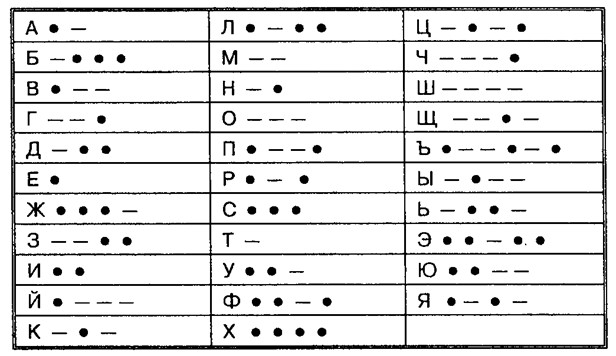 _______________________________________________________________________________- Что объединяет и старинный телеграф, и современные виды связи? Без чего не сможет работать ни один объект схемы? (Да, без его Величества – электричества!) - Представьте, ребята, что во всем мире погас свет, не стало электричества. Что будет со всеми этими средствами связи? (Они перестанут работать). (Гаснет свет)  – Ой! Это всё проделки космических пиратов! Мы перенеслись на Машине времени на 400 лет назад. Во всем мире нет электричества.- Как же люди общаются, передают известия?  (Свет включается). (У меня в руках появляется голубь, у него на спине рюкзачок). – Кто это? Что это за средство связи? (Голубиная почта). - Как она работала? (Отвечают дети, я уточняю).- Особенно хороша была такая почта во время войны. Почему? За что ценили и голубям памятники ставили? (За надежность). Но летают только в светлое время суток, ученые вывели породу, которая летает и ночью. Сейчас используется? (Да, в целях конфиденциальности информации. Например, японские журналисты.). - Если расстояние между собеседниками велико и силы голоса не хватало, люди передавали информацию, подавая сигналы, а также условные знаки. - А о том, какие еще существовали средства связи в древности вы сможете прочитать в учебнике на С. 40.- Сейчас мы используем сигнализацию? (Да, светофор, звонок, ПДД. Ж/Д).- Что вы знаете о передачи информации с помощью царских и княжеских гонцов?- Выполните задание в рабочем листе о гонце.Задание: Вспомните сказку А.С. Пушкина о царе Салтане. Пока Салтан воевал, царица родила сына – царевича Гвидона:…Шлет с письмом она гонца,
Чтоб порадовать отца.
А ткачиха с поварихой,
С сватьей бабой Бабарихой
Извести ее хотят,
Сами шлют гонца другого…- Назовите источник информации, информационный канал ее приемника информации. - Кто в данной ситуации создавал помехи для качественной передачи информации?- Какие недостатки были у старинных способов передачи информации, о которых мы говорили? (Длинный срок передачи, секретность информации не сохранялась, погодные условия могли помешать быстро доставить сообщения и т.д.)Физминутка «Почтовая тройка».- Гонцы долго доставляли письма, поэтому в России придумали более быструю почту, которая называлась ЯМСКАЯ ГОНЬБА. Ямская гоньба – это такая эстафета. Ям – почтовая станция. Гонцы стали ямщиками. К 1824 году для ямской гоньбы в России содержали 56 тысяч лошадей. Верстовые столбы через 40-50 верст от одной почтовой станции до другой. 1 верста равна примерно 1067м или 1 км 67м. На них цифра- сколько осталось верст до следующей почтовой станции - ЯМА. Например, расстояние от Санкт- Петербурга до Москвы, составляющее 562 версты (около 578 км), ямщик преодолевал за трое суток, рекорд - 36 часов.По дороге зимней, скучной
Тройка борзая бежит,
Колокольчик однозвучный
Утомительно гремит.Ни огня, ни черной хаты,
Глушь и снег.... На встречу мне
Только версты полосаты
Попадаются одне…    (А.С.Пушкин, «Зимняя дорога»)   - В других регионах России почту доставляли на: верблюдах, собаках, волах, оленях.- В странах Европы почту доставляли дилижансы. Скорость ямской гоньбы значительно превосходила скорость европейских почтовых карет - дилижансов.- Почта сохранилась до наших дней, только сейчас она иная. Кому недавно был День рождения? (Как тебя поздравили? Подарили ли открытку?) Открытка останется на память.Итог: К традиционным средствам связи относятся сигнализация, почта, телеграф, телефон, радио, к современным - телевидение, Интернет, сотовая и космическая связь. - А для чего вообще нужны почта, телефон, радио, телевидение, Интернет? (Для того, чтобы узнавать новости). Это – СМИ (Средства массовой информации).- У голубя в сумочке - голубеграмма, давайте прочтём. Это- опять какой-то шифр! Попробуем разгадать. («Через тернии – к звездам!»). Это – девиз космонавтов России. Фраза пришла к нам из древнего Рима - Per aspera ad Astra. Терние – это Тёрн, терно́вник, или Сли́ва колю́чая. выражение "через тернии к звездам" - образное от преодоления пути, усыпанного колючками к высокой цели (звездам).Это – и наш девиз! Вы справились со всеми заданиями. Учиться всегда сложно, но надо идти вперед по этому пути, к новым победам!3 этап – рефлексия.- Скажите нашему гостю, голубю, что вы сегодня узнали на уроке? Передавайте его друг другу.Закончите предложение: 1). «Я сегодня узнал, что…» 2). «Я сегодня доволен результатом своей работы, потому что…»3). А теперь скажите, кто сегодня молодец, кого можно похвалить и за что?4). Кому было трудно?ПОКЕТМОДСейчас вы сконструируете на память о нашем уроке покемод, это – книжечка- памятка, где есть информация о том, что мы изучали, а также правила безопасного Интернета.(Конструирование покемода). Дома вы ее прочитаете и все вспомните, что было на уроке.Д/з – РТ с. 32, №2, 3 (заполнить конверт, узнать информацию из СМИ о нашем земляке, Герое России летчике- космонавте Сергее Крикалеве – 803 дня жил на МКС и провел в открытом космосе 41 час 26 минут).Средство связи и информацииОткуда сигнал?(Передатчик  информации) Через чего передается?Кто принимает информацию? (Приемник информации)Телевизионная связьТелевизионная станция (1 канал)Телевышка, спутникТелевизор Телефонная связь Space PhoneТелефон №1СпутникТелефон №2ИнтернетКомпьютер №1Роутер, спутникКомпьютер №2Средство связи и информацииОткуда сигнал?(Передатчик  информации) Через чего передается?Кто принимает информацию? (Приемник информации)ГонецЦарицаПисьмо Царь Салтан 